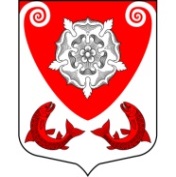 МЕСТНАЯ  АДМИНИСТРАЦИЯМО РОПШИНСКОЕ СЕЛЬСКОЕ ПОСЕЛЕНИЕМО ЛОМОНОСОВСКОГО  МУНИЦИПАЛЬНОГО РАЙОНАЛЕНИНГРАДСКОЙ ОБЛАСТИП О С Т А Н О В Л Е Н И Е№ 527от  09.11.2021 г.О запрете  выхода граждан и выезда транспортных средств на лёд  внутреннихводоёмов МО Ропшинское сельскоепоселение Ломоносовского муниципального районав зимне-весенний период            В связи с установлением низких температур, и становлению ледового покрова на водоемах, во исполнение требований Водного кодекса Российской Федерации, Федерального закона от 6 октября 2003 г. № 131-ФЗ «Об общих принципах организации местного самоуправления в Российской Федерации и Постановления Правительства Ленинградской области от 29.12.2007 г. № 352 «Об утверждении Правил охраны жизни людей на водоемах Ленинградской области», в целях обеспечения безопасности людейПОСТАНОВЛЯЕТ:1.   Запретить в зимне-весенний период выезд автотранспорта и выход людей на лед водоемов, расположенных  на территории Ропшинского сельского поселения.2. Рекомендовать   руководителям школ, предприятий, учреждений и подразделений, действующих на территории поселения:— провести работу по предупреждению школьников, работников предприятий,  учреждений, подразделений об опасности выхода на ледовые покрытия водоемов;— принять другие меры, направленные на предотвращение случаев гибели людей на водоемах.3. Настоящее Постановление разместить на официальном сайте муниципального образования Ропшинское сельское поселение официальнаяропша.рф.И.о. главы местной администрации МО Ропшинское сельское поселение                                             Ю.А. Бакштай                